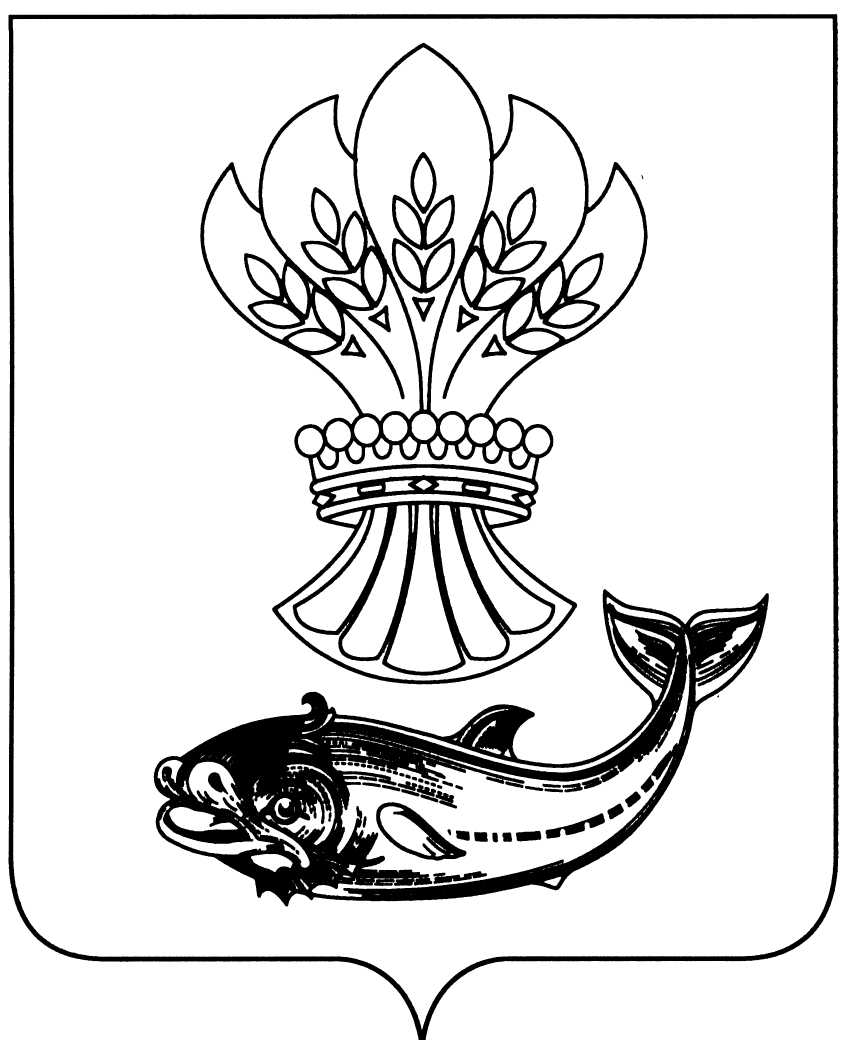 АДМИНИСТРАЦИЯПАНИНСКОГО  МУНИЦИПАЛЬНОГО  РАЙОНАВОРОНЕЖСКОЙ  ОБЛАСТИП О С Т А Н О В Л Е Н И Еот   28.10.2020   № 458р.п .Панино      В связи с кадровыми изменениями и в целях уточнения персонального состава комиссии по отбору субъектов малого и среднего предпринимательства, претендующих на  предоставление  субсидий на компенсацию части затрат, связанных с приобретением оборудования  в целях создания и (или) развития либо модернизации производства  товаров (работ и услуг) администрация Панинского  муниципального  района Воронежской области   п о с т а н о в л я е т:Внести в постановление администрации Панинского муниципального района Воронежской области от 17.06.2020 № 239              «О  комиссии по отбору субъектов малого и среднего предпринимательства, претендующих на  предоставление  субсидий на компенсацию части затрат, связанных с приобретением оборудования  в целях создания и (или) развития либо модернизации производства  товаров (работ и услуг)» следующие изменения: приложение «Состав  комиссии по отбору субъектов  малого и среднего предпринимательства, претендующих  на предоставление субсидий на компенсацию части затрат субъектов  малого и среднего предпринимательства, связанных с приобретением оборудования в целях создания и (или)  развития либо модернизации производства товаров (работ, услуг)» изложить в новой редакции согласно приложению к настоящему постановлению.Настоящее постановление вступает в силу со дня его официального опубликования в официальном периодическом печатном издании Панинского муниципального района Воронежской области «Панинский муниципальный вестник».Контроль  за исполнением настоящего постановления возложить на исполняющую обязанности заместителя главы администрации Панинского муниципального района Воронежской области – начальника отдела по управлению муниципальным имуществом и экономическому развитию администрации Панинского муниципального района Воронежской области Сафонову О.В.Глава Панинского муниципального района                                               Н.В.ЩегловПриложение к постановлению администрации Панинского муниципального района Воронежской области«  28    »  октября    2020 г. № 458                                                                                            УТВЕРЖДЕН  постановлением  администрации                                                                                           Панинского муниципального районаВоронежской областиот  17.06.2020  № 239Составкомиссии по отбору субъектов  малого и среднего предпринимательства, претендующих на  предоставление субсидий на компенсацию части затрат, связанных с приобретением оборудования в целях создания и (или)  развития либо модернизации производства товаров (работ, услуг)О внесении изменений в постановление администрации Панинского муниципального района Воронежской области       от 17.06.2020 № 239 «О  комиссии по отбору субъектов малого и среднего предпринимательства, претендующих на  предоставление  субсидий на компенсацию части затрат, связанных с приобретением оборудования  в целях создания и (или) развития либо модернизации производства  товаров (работ и услуг)»                  СафоноваОльга Вячеславовна- и.о. заместителя главы администрации Панинского муниципального района – начальника отдела по управлению муниципальным имуществом и экономическому развитию  администрации Панинского муниципального района Воронежской области - председатель комиссии- и.о. заместителя главы администрации Панинского муниципального района – начальника отдела по управлению муниципальным имуществом и экономическому развитию  администрации Панинского муниципального района Воронежской области - председатель комиссииЩербаковаГалина Валерьевна - заместитель начальника  отдела по управлению  муниципальным имуществом и  экономическому развитию  администрации Панинского муниципального района - заместитель  председателя комиссии - заместитель начальника  отдела по управлению  муниципальным имуществом и  экономическому развитию  администрации Панинского муниципального района - заместитель  председателя комиссииГрубоваЕкатерина Юрьевна - специалист  муниципального казенного учреждения Панинский «Центр организационного обеспечения деятельности органов местного самоуправления»  - секретарь комиссии - специалист  муниципального казенного учреждения Панинский «Центр организационного обеспечения деятельности органов местного самоуправления»  - секретарь комиссииЧлены комиссии:ЧикуноваОксана Владимировна- руководитель отдела по финансам, бюджету и мобилизации доходов администрации Панинского муниципального района- руководитель отдела по финансам, бюджету и мобилизации доходов администрации Панинского муниципального районаСанин Максим Сергеевич- начальник отдела правовой работы администрации Панинского муниципального района- начальник отдела правовой работы администрации Панинского муниципального районаПокузиев Сергей Иванович-  директор  муниципального казенного учреждения Панинский  «Информационно-консультационный центр агропромышленного комплекса»                                -  директор  муниципального казенного учреждения Панинский  «Информационно-консультационный центр агропромышленного комплекса»                                Главы администраций городских поселений и главы сельских поселений (по согласованию)Главы администраций городских поселений и главы сельских поселений (по согласованию)Главы администраций городских поселений и главы сельских поселений (по согласованию)Ситников Николай АлексеевичСитников Николай Алексеевич- начальник отдела МВД России по Панинскому району Воронежской области подполковник полиции (по согласованию)Небольсин Алексей ЕгоровичНебольсин Алексей Егорович- индивидуальный предприниматель                    (по согласованию)